CURRICULAM VITAE 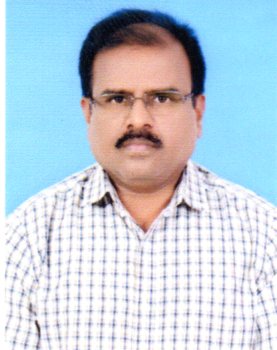                                                                                                                                 T.VENKATESANTenkasi Tamil Nadue-mail : venkateshen81@yahoo.co.inMobile No :- +91  8428271939Career Objective:To be able to work in a position where I will have the opportunity to utilize my expertise and knowledge within the ground care industry and to be able to share &Execute quality in the field of Maintenance of Landscape& Irrigation concepts for saving water& energy is the prime concern.Educational Qualification:Work Experince SummarySummary:1. Ability to execute/monitor a number of projects simultaneously.2. Well versed in designing and execution of Football pitch construction, drainage and Automatic irrigation projects.3. Superior ability to achieve immediate &long term goals.4. Excellent project management skills.5. MMUP Grade A license Holder(Qatar).   (Ministry of Municipality and Urban Planning)- QatarComputer Knowledge:Auto CAD-2015Micro Soft Word-2007Micro soft Excel-2007Work Experience Details:- DOHA,STATE OF QATAR        1. Boom General Contractors             Doha, Qatar             Duration   : September 2017 – November 2019Designation: Irrigation Engineer   ResponsibilitiesDesigning the Irrigation system for the Landscape Projects with Auto CAD.Design& selection of Irrigation Pumps and Filters for the Landscape Projects.Preparation of Hydraulic Loss Calculation for the Irrigation Lateral Line and Main line for the selection of Booster pumps.Cost Estimation for the Irrigation works for the Landscape Projects.Liaison with consultants / Clients to provide Enough Water& Power supply for the Landscape Projects. Liaison with Consultants to get approval for the Completed works.Preparation of Shop Drawing/ as built Drawing as per the Consultants Comments. Preparation of Operation and Maintenance Manuals for the Landscape Projects.Preparation of bill of quantity from the Drawings for the Construction of sports Fields and Landscape Projects.Preparing Flow balancing sheet for the Selection of Irrigation Pumps.Testing and Commissioning of Irrigation central Control System.Liaison with ICT Qatar, to get the License for the Radio Frequency for central control system.Trouble Shooting the Irrigation system.Plan, schedule and supervise all irrigation works.Instruct staff members on safe operations and practices.Must be able to make decisions, show initiative and implement programs for irrigation projects.Attending site coordination meeting.Liaison with site engineers and consultants on irrigation projects.Train other team members to increase their skill base and knowledge.Major Projects Handled:Construction, Completion, Maintenance, Testing & Commissioning of Master Plan development of katara hills At Katara project Phase III.Construction, Completion, Testing & Commissioning and Maintenance for the Works of South Plaza buildings at Katara Project.New College of Law& New College of Education Building- Qatar University.Remaining Works for KAHARAMAA Customer Contact and AMI Center.Oryx International School.Frame Work agreement and Call Off Contracts- Asghall Road Beautification Landscaping and Irrigation Works.Work Experience Details:              2. Doha Golf Club                    Doha, Qatar                    Duration   : November 2009 – February 2017      Designation: Irrigation Manager   ResponsibilitiesDesigning the Irrigation system for the Sports Fields(As Per FIFA standard) and Landscape Projects with Auto CADDesign& selection of Irrigation Pumps and Filters for the Sports Fields and Landscape Projects.Preparation of Irrigation Booster Pump report and sent to concerned contractor and get the work done.Designing the Drainage system for the Sports fields as per FIFA standard.Hydraulic Loss Calculation for the Irrigation Lateral Line and Main line.Design of Drainage system for the Sports Field as per FIFA standard.Cost Estimation for the Irrigation works for the Sports Fields and Landscape Projects.Installation of Irrigation Pumps for the Sports Field and Landscape Projects.Liaison with Contractors/consultants / Clients to provide Enough Water& Power supply for the Sports Fields and Landscape Projects. Liaison with Main contractors/ Consultants to get approval for the Completed works.Preparation of Shop Drawing/ as built Drawing as per the Consultants Comments. Preparation of Operation and Maintenance Manuals for the Sports Field and Landscape Projects.Preparation of bill of quantity from the Drawings for the Construction of sports Fields and Landscape Projects.Preparing Flow balancing sheet for the Selection of Irrigation Pumps.Testing and Commissioning of Irrigation central Control System.Liaison with ICT Qatar, to get the License for the Radio Frequency for central control system.Trouble Shooting the Irrigation system.Plan, schedule and supervise all irrigation works.Instruct staff members on safe operations and practices.Must be able to make decisions, show initiative and implement programs for irrigation projects.Communicate and liaise with Landscape Director.Attending site coordination meeting.Liaison with site engineers and consultants on irrigation projects.Train other team members to increase their skill base and knowledge.Major Projects Handled:Al Udied Relocation Package- Landscaping & Automatic Irrigation System.Consultant: White young Qatar.Project Value: Q.R 4.6 million.Construction of Show case Stadium for FIFA 2022- Drainage and Automatic Irrigation System.Client: Qatar Olympic Committee.Project Value: Q.R 0.5 million.Lekhwiya ISF- Construction Football Pitch, Drainage and Automatic Irrigation System.Client: Lekhwiya ISF.Project Value: Q.R 1.2 million.First Grade Football Fields and training Fields- 32 nos and Irrigation system Maintenance.Client: Qatar Olympic Committee.Project Value: Q.R 20.38 million.Al udied Air base, Doha navy Base and ABM Military College- Foot Ball Fields Irrigation System Construction and Maintenance.Client: Qatar Armed Forces.Project Value: Q.R 20.38 million.American school of Doha, Landscape and irrigation Maintenance works.Client: American school.Project Value: Q.R 0.78 million.Lekhwiya Sports Zone- Construction of 1 Main field and 4 Soccer Fields and Landscape And Drainage and Automatic Irrigation SystemClient: Private Engineering Office.Project Value: Q.R 15.00 million.Qatar University Main field Construction, Landscape, Drainage and Automatic Irrigation System. Client: El Jaish Sports Club.Project Value: Q.R 1.50 million.Al Saad Sports Club- Main field Construction, Drainage and Automatic Irrigation System.Client: Qatar Olympic Committee.Project Value: Q.R 1.50 million.Lusial Shooting Range- Green wall construction and Irrigation works.Client: Qatar Olympic Committee.Project Value: Q.R 1.40 million.Al Ahli Sports Club- Construction of Main field and Training Field, Drainage and Automatic Irrigation System.Client: Ministry Of Culture and Sports.Project Value: Q.R 2.70 million.Work Experience Details:- UNITED ARAB EMIRATES         1.Rawabi Fayfa Company L.L.CDubai, U.A.EDuration   : April 2008 – November2009Designation: Irrigation Engineer     ResponsibilitiesDesigning of landscaping & Automatic irrigation System.Execution of Landscaping& Automatic Irrigation Projects.Installation of Signal Cable for central Control System.Liaison with Consultant and Client.Initiating the Landscaping& Automatic Irrigation Projects.Purchasing of Landscaping & Irrigation Materials.Attending site Progress meeting.Installation, Testing &Commissioning of Irrigation satellite Controller.Taking quantity as per the site Condition and making Invoice.Identification of Problem in the Landscaping &Automatic Irrigation System and trouble shooting.Taking quantity as per the site Condition and making Invoice.Maintenance of Landscaping &Automatic Irrigation system.Handing over the Landscaping &Irrigation system to the Consultant/ Client.Major Projects Handled:International City- Landscaping & Automatic Irrigation System.Consultant    : Associated Consulting Engineers.Project Value : Dhs.40.00 million.Arif& Bintoak Villa- Landscaping & Automatic Irrigation System.Consultant   : Arif& Bintoak.  Project Value: Dhs1.5 million        2. Green land companyDubai, U.A.EDuration   : July 2007 –November2008Designation: Project Engineer-Landscaping&Irrigation.Responsibilities:Designing of landscaping & automatic irrigation System.Execution of Landscaping& Irrigation Projects as per the Dubai Municipality Standards.Liaison with Consultant and Client.Initiating the Landscaping& Automatic Irrigation Projects.Purchasing of Landscaping & Irrigation Materials.Preparing the Landscape &Irrigation Shop/As built Drawing for Consultant Approval.Preparing the Materials Submittals for Consultant Approval.Coordinate with DEWA, Dubai Municipality Garden section and Environment Section and Irrigation and Drainage Department to execute the Project.Attending site progress meeting.Approved by the Dubai Municipality.Construction of Filtration Chamber.Selection of Automatic Filters.Handing over the Landscape and Automatic irrigation system to the Client.Maintenance of Landscape and Automatic Irrigation system. Major Projects Handled in U.A.E:R 820/2A, Improvements of Several Junctions in Dubai Landscaping &Automatic Irrigation System.Consultant    : Hyder Consulting Engineers.-Dubai.            Client           : Roads and Transport Authority            Project Value: Dhs.3.75 million.R 820/2B, Improvements of Several Junctions in Dubai Landscaping &Automatic Irrigation System.Consultant   : Cansult Engineers.-Dubai.Project Value: Dhs.0.75 million.R951/1BC-Innovative Traffic Congestion in Dubai (Floating Bridge), Landscaping &Automatic Irrigation System.Consultant    : Hyder Consulting Engineers-DubaiClient            : Roads and Transports Authority-Dubai.Project Value: Dhs 7.50 million.       3. Global Irrigation & Landscaping:             Sharjah, U.A.E            Duration     : June 2004 – July 2007            Designation: Estimation and Design Engineer-Landscaping &Irrigation.Responsibilities:Designing of landscaping & automatic irrigation System.Estimating of Landscaping & Automatic Irrigation projects.Liaison with Consultant and Client. Preparation of planting Plans.Preparation of Landscaping& Irrigation Shop& as built Drawings for Consultant Approval.Execution the Landscape and Automatic Irrigation Projects.Purchasing of Landscaping & Irrigation Materials.Handing over the Landscaping &Irrigation system to the Consultant/ Client.Maintenance of Landscaping &Automatic Irrigation system.Cost Estimation and Quoting Tender for landscape and Automatic Irrigation projects. Major Projects Handled in U.A.E:Dubai Festival City, Automotive Show rooms Landscaping &Automatic Irrigation System.     Consultant: Al Sarab Consultant – Dubai.Client: Roads and Transport AuthorityProject Value: Dhs 1.00 million.Creek Golf & Yacht Club villas (92 villas)-Dubai, Landscaping &Automatic Irrigation System.Consultant   : Al –Khatib Cracknell & Landscape Architects & GHD Global Petty Ltd.-   Dubai.                  Project Value: Dhs 750,000Le Royal Meridian Resort SPA, Staff Complex at Al-Quoz-Dubai, Landscaping & Automatic Irrigation System.Project Value: Dhs 190,000Palm Jumeirah Villas, Dubai - Soft Landscaping and Automatic Irrigation system.     Consultant: KEO International-Abu Dhabi.Project Value: Dhs 250,000Mr.Galadari Villa at Margham- Dubai, Landscaping &Automatic Irrigation System.Consultant   : Bel –yoahah Consultant-Dubai.Project Value: Dhs 850,000Madam Farm Development - Sharjah, Landscaping &Automatic Irrigation System.Consultant   : Al-Abir Consulting Engineering, Sharjah.Project Value: Dhs 1.25 millionHalwann Villas (14 villas), Sharjah - Landscaping & Automatic Irrigation System.Consultant   : National Engineering Consultant- Sharjah.Project Value: Dhs 125,000Hempell Paint U.A.E Factory, Sharjah - Landscaping & Automatic Irrigation System.Consultant   : Bel yoahah Consultant- Dubai.Project Value: Dhs 325,000Natural History Museum, Sharjah – Automatic Fogging System & Automatic Irrigation System.Consultant   : WSP middle East- Sharjah.Project Value: Dhs 112,000Air Bus Spare Centre, Dubai Airport Free zone, Dubai - Landscaping & Automatic Irrigation System.Consultant   : WSP middle East- Sharjah.Project Value: Dhs 108,000Jumeirah Beach Residence, Hotel, Dubai - Landscaping & Automatic Irrigation System.Consultant   : Arif&Bintoak- Dubai.Project Value: Dhs 514,000Higher Colleges of Technologies (for men), Ras Al Khaimah - Automatic Irrigation System.Project Value: Dhs 260,000EPPCO-Tasjeel, Auto village, Sharjah - Landscaping & Automatic Irrigation System.Consultant   : Bel yoahah- DubaiProject Value: Dhs 100,000    Work Experience Details:- SULTANATE OF OMAN                     Al-Ansari Trading Enterprises L.L.C (Contracting Division)              Muscat, Sultanate of Oman.             Duration     : June 2003- January2004              Designation: Project Engineer- Irrigation and landscapingResponsibilities:Designing of Landscape &Automatic irrigation System.Preparation of Landscape&Irrigation Shop& as built Drawings.Executing the Artificial rock, Automatic Irrigation& Landscaping Projects.Executing the Hard landscaping (Paving) works.Organizing the Landscape&Irrigation materials for Projects Execution.Taking quantity as per the site Condition and making Invoice.Attending Site Meeting.Maintenance of Landscaping &Irrigation Projects.Major Projects Handled in Oman:Artificial Rock Garden, Landscaping &Automatic Irrigation System, at Bait al Barkha Palace-Muscat.Client: Director General of Project & Maintenance (DGPM).For His Majesty Villa no: 8 at Bait al Barkha Palace Landscaping &Automatic Irrigation System, Muscat.Client: Director General of Project & Maintenance (DGPM) Work Experience Details:- INDIA           1.Manikya Plastichem Private Ltd( Agri Products Division)              Coimbatore, Tamil Nadu, India             Duration: March 2002- June 2003              Designation: Marketing Engineer-Irrigation.Responsibilities:Designing, Marketing & Execution of Manikya brand HDPE pipes for Lift irrigation, Sprinkler irrigation systems in Tamil nadu.Dealer Development and Coordination Technical Support and after sales service.Interaction with Govt. Departments for Subsidy Schemes.          2. Finolex Plastro Plasson Ltd(Irrigation Division)       Coimbatore, Tamil Nadu, India             Duration: January 2001- March 2002              Designation: Marketing &Design Engineer-IrrigationResponsibilities:Survey, Design and Execution of Finolex Plastro Brand Drip& Sprinkler Irrigation systems.Technical Support and after sales Service through Established Dealer network.Interaction with Agri Engineering Departments, Cooperative, Private Sugar factories for Irrigation Business.Handling Projects Business.Promoting In line Drip Irrigation System for Banana, Turmeric, Vegetables, Sugar cane etc.        3. EPC Industries Ltd (Irrigation System Division)       Coimbatore, Tamil Nadu, India             Duration: June1999- March 2001              Designation: Senior Sales Engineer-IrrigationResponsibilities:Survey, Design and Executing the EPC Brand Drip& Sprinkler Irrigation systems.Technical Support and after sales Service through Established Dealer network.Interaction with Agri Engineering, Agri and Sericulture Departments.Promoting Drip Irrigation System for Mulberry and Horticulture Crops etc.Promoting Sprinkler Irrigation for Pulses, Oil Seeds and Field Crops etc.        4. Lingam tools Centre (Jain Irrigation Dealer)      Nagercoil, Tamil Nadu, India            Duration: March 1996- June1999             Designation: Sales Engineer-IrrigationResponsibilities:Survey, Design and Executing the Jain Brand Drip& Sprinkler Irrigation systems.Interaction with Agri Engineering and Agri Departments.Promoting Drip Irrigation System for Horticulture Crops etc.Promoting Sprinkler Irrigation for Pulses, Oil Seeds and Field Crops etc.PROFESSIONAL TRAINING & WORKSHOPSMotorola Irrigation Central Control and Water Management System (29th March 2016)Hunter Product Orientation and ACC/IMMS central Control Training (9th June 2015)Green or Black-Paradigm Shift in sustainable Design in the GCC (4th June 2016)Sustainable Development through GSAS (3rd March 2017)Personal Details:S.NoName of the InstitutionCourseYear1.College of Agricultural Engineering-Tamil Nadu Agricultural University- Coimbatotre, India B.E.(Agri)1991-962.National Institute for Construction Management Research(NICMAR)- Pune, INDIAGPCCM( Graduate Programme in Construction and Contracts Management)2013-20143.Matrix Institute Business Management (MIBM)- Noida, INDIAMBA( Project Management and Construction Management) 2017- 2018S.noCompany & CountryDesignationDuration1.Boom General Contractors- Doha, QatarIrrigation Engineer2.2 years2.Doha Golf Club- Doha, QatarIrrigation Manager7.25 years3.Rawabi  Fayfa Company L.L.C- Dubai, U.A.EIrrigation Engineer1.6 years4.Green land Company L.L.C- Dubai, U.A.EProject Engineer-Landscaping and Irrigation1.3 year5.Global Irrigation and Landscaping-Sharjah,U.A.EEstimation and design Engineer-Irrigation and landscaping3.14 years6.Al ansari Trading and Enterprises-Muscat, OmanProject Engineer-Irrigation and Landscaping 0.6 year7.Manikya,Finolex,Epc,Lingam tools centre-IndiaMarketing Engineer-Irrigation7.4 yearsFull Name                                            Thangaiah Achari VenkatesanDate Of Birth                                       10.07.1972NationalityIndianMarital StatusMarried, Wife and 1 ChildrenPresent Address( India)36. Thilagar Street, Krishna puram( po),Kadayanallur- 627759Tamil Nadu, India.E-mail Address                                   venkateshen81@yahoo.co.inLanguages Known                             English,Hindi, Urdu,Tamil and MalayalamPassport No                                       R8245096Driving License Valid Qatar Driving license &Indian Driving licenseMMUP GRADE-A